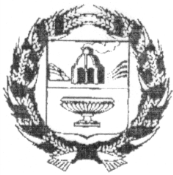 РОССИЙСКАЯ ФЕДЕРАЦИЯСОБРАНИЕ ДЕПУТАТОВ НОВОДРАЧЕНИНСКОГО СЕЛЬСОВЕТАЗАРИНСКОГО РАЙОНА АЛТАЙСКОГО КРАЯРЕШЕНИЕ00.12.2021 									              № проектс.НоводрачениноО назначении публичных слушаний по исполнению бюджета муниципальногообразования Новодраченинский сельсовет
Заринского района Алтайского края за 2021 год В соответствии со статьей 28 Федерального закона от 6 октября .  № 131-ФЗ «Об общих принципах организации местного самоуправления в Российской Федерации», статьей 23 и 12 Устава муниципального образования Новодраченинский сельсовет Заринского района Алтайского края Собрание депутатов Новодраченинского сельсовета РЕШИЛО:         1.Назначить публичные слушания по исполнению бюджета муниципального образования Новодраченинский сельсовет Заринского района Алтайского края за 2021 год  на 28 января  2021 года на 14.00 часов.        2. Утвердить состав оргкомитета по подготовке и проведению публичных слушаний (приложение 1), который будет работать в Администрации Новодраченинского сельсовета, по адресу: Алтайский край, Заринский район, с.Новодраченино, ул.Центральная 30.         3. Проинформировать население администрации сельсовета о комиссии по подготовке проекта документа об исполнении бюджета муниципального образования Новодраченинский сельсовет Заринского района Алтайского края,
 ее состав,  нахождение, режим работы через стенд для информаций.        4.Проект документа об исполнении бюджета муниципального образования Новодраченинский сельсовет Заринского района Алтайского края, а также настоящее решение разместить для обнародования на информационном стенде Администрации сельсовета.        5. Контроль за выполнением настоящего решения возложить на постоянную комиссию Собрания депутатов Новодраченинского сельсовета по бюджету, налоговой и кредитной политике.Глава сельсовета						                   	            А.Е.ГавшинСостав оргкомитета по подготовке и проведению публичных слушаний по исполнению бюджета муниципального образования Новодраченинский сельсовет Заринского района Алтайского края за 2021 год    1.Олег Петрович Гоношилов – глава Администрации Новодраченинского сельсовета Заринского района Алтайского края.         2. Жанна Алексеевна Кайгородова – секретарь Администрации Новодраченинского сельсовета Заринского района Алтайского края.        3.  Алексей Ермолаевич Гавшин – глава Новодраченинского сельсовета.        4. Светлана Васильевна Медведева – депутат Собрания депутатов Новодраченинского сельсовета Заринского района Алтайского края.        5.  Янина Сергеевна Наруцкая – председатель комиссии по бюджету, налоговой и кредитной политике Собрания депутатов.Глава сельсовета								            А.Е.ГавшинПРИЛОЖЕНИЕк решению Собрания депутатов Новодраченинского сельсовета от 00.12.2021 № 